1 четверть . 2 класс. 4 урок.Тема урока: Лад. Динамика.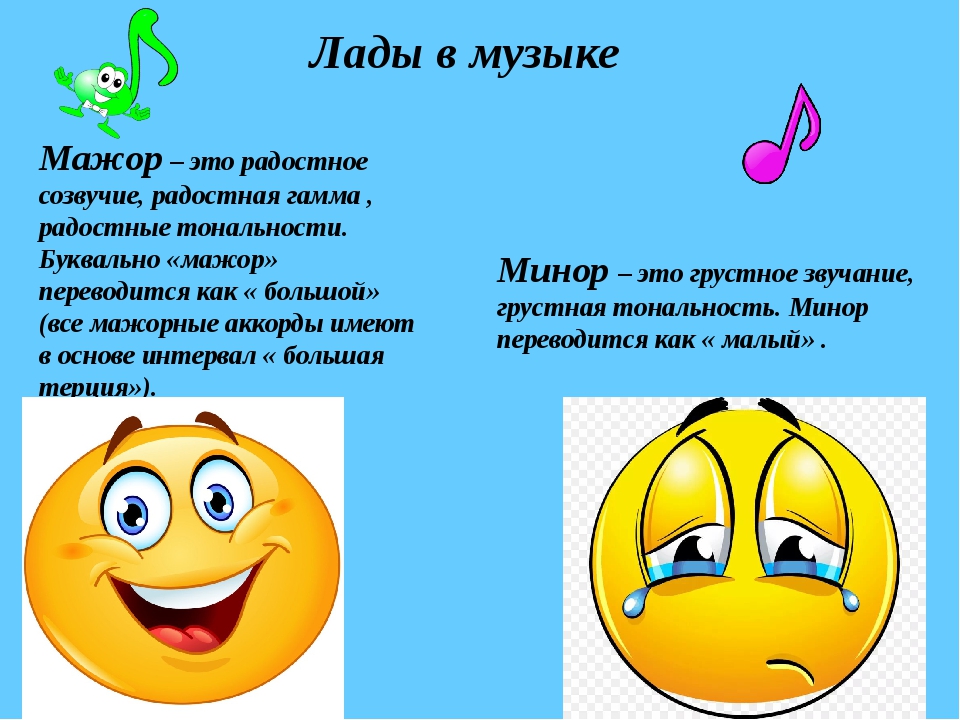 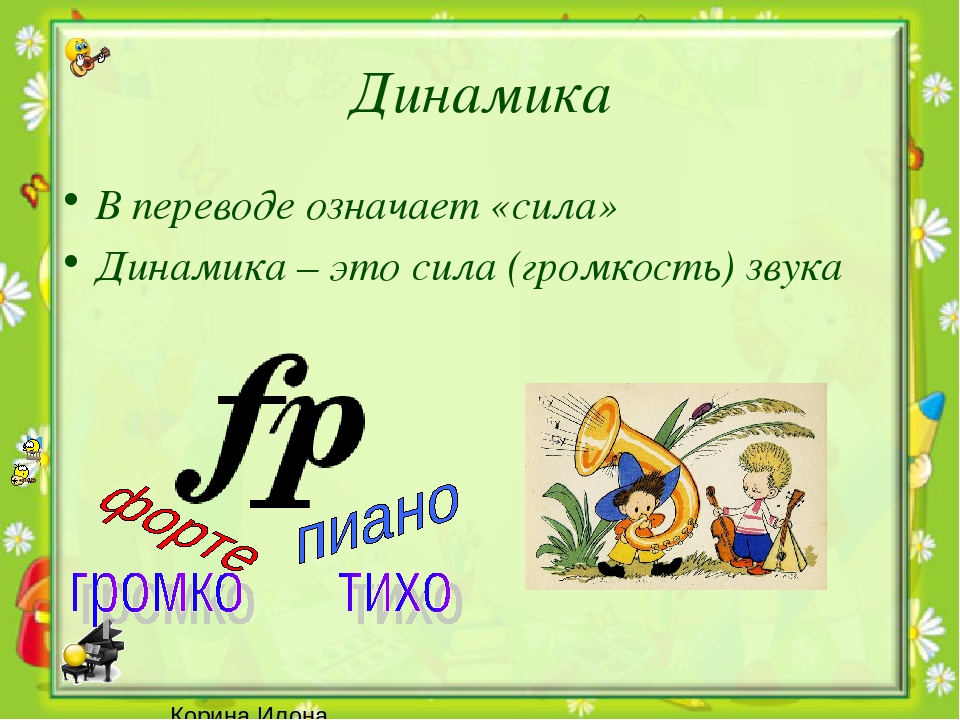 Домашнее задание:  Нарисовать рисунки.Тему - переписать в тетрадь.Слушать: Э Григ «В пещере горного короля»Задание выполнить и прислать на электронную почтуtabolina231271@mail.ru  или в ВК не позднее  5 октября.